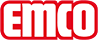 emco Bauemco DIPLOMAT Original Large (velik) z rips vložkom in tanko ščetko 522 LRBtip522 LRBobremenitevnormalno do močnonosilni profiliz torzijsko trdnega aluminija, z izolacijo proti pohodnemu zvoku na spodnji straniBarva profila podporeStandardno naravno eloksiran.Ob doplačilu barve eloksiranja: EV3 zlata, C33 srednje bronasto eloksirano, C35 črna barva ali C31 nerjavno jekloca. Višina (mm)22nastopna ploskevvgradni, odporni, vremensko vzdržni vložki iz grobovlaknatega ripsa z dodatno montirano ščetkasto letvico med profili.standarden razmik med profili ca. (mm)5 ,distančniki iz gumeavtomatski sistemi vratVrtljiva vrata so dobavljiva v 3 mm v skladu s standardom DIN EN 16005barvesvetlo siva št.220antracit št. 200rdeča št. 305rjava št.485peščena št. 430sivačrnagorljivostNa željo dobavljiv vložek Rips s protipožarnimi lastnostmi, v svetlo sivi in antracitni barvi, v skladu s standardom EN 13501 razreda Cfl-s1(za doplačilo).povezavas plastiko ovito jekleno vrvicogarancija4 leta garancijeGarancijski pogoji so na voljo na spletni povezavi:Material z rebrasto zgornjo površino100 % PP (polipropilen)Barvna obstojnost proti svetlobi ISO 105 BO2dobro 6Barvna obstojnost proti drgnjenju ISO 105 X12dobro 4Barvna obstojnost proti vodi ISO 105 E01dobro 5izmereŠirina predpražnika:.........................mm (dolžina palice)Globina palice:.........................mm (smer hoje)kontaktMEDI-A-NORM D.O.O. · CESTA V MESTNI LOG 28 · 1000 LJUBLJANA · Slovenija · Tel. (+386) 51 435 159 · info@emco.si · www.emco-bau.com